КОМПЛЕСНОЕ ЗАНЯТИЕ ПО РИСОВАНИЮ И ЛОГОПЕДИИ ДЛЯ ДЕТЕЙ СРЕДНЕЙ ГРУППЫ "ОСЕНЬ В ГОСТИ К НАМ ПРИШЛА"2017г.СЛАЙД 1 (дети) 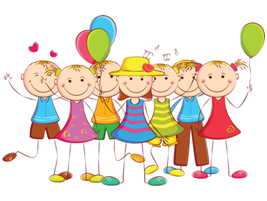 ВЕДУЩАЯ: Здравствуйте наши дорогие  взрослые. как хорошо, что вы  сегодня пришли к нам в гости! Мы рады вас видеть и показать что мы уже умеем, чему только учимся. смотрите, запоминайте и играйте с детьми дома.Наши умные головки
Будут думать много, ловко.
Ушки будут слушать,
Ротик четко говорить.
Ручки будут хлопать,
Ножки будут топать.
Спинки выпрямляются,
Друг другу улыбаемся.Сейчас мы отправляемся в загадочное, полное тайн, чудесную место, садитесь рядком, да поговорим ладком и узнаем, куда мы попали.Слайд2( ПРЕЗЕНТАЦИЯ) 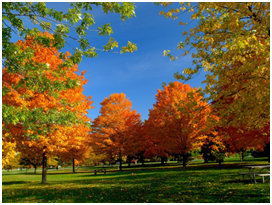 слайд 3 (осень) 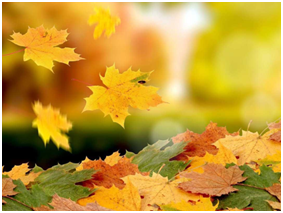 Мы попали в гости к Осени.Физкультминутка:Если на деревьях листья пожелтелиесли в край долекий птицы улетелиесли небо хмурое, если дождик льетсяэто время года осенью зовется. Слайд 3 (Осень)Входит Осень, с корзинкой, в которой дары ,здоровается.Ведущая: Здравствуй Осень, Здравствуй ОсеньХорошо, что ты пришла,У тебя мы Осень спросим,Что в подарок принеслаОсень :У меня в руках корзинкав ней осенние дарывсе, чем только я богатапринесла для детворы.(показывает фрукты и овощи), а чтобы всем хватило , надо их поделить ИГРА "Раздели слова на слога" ГРУ-ША, БА-НАН...Ведущая:Если Осень всех угощает она какая? -щедрая  когда идет дождь Осень какая?- дождливаякогда дует ветер-ветренаякогда холодно-холоднаяпасмурно-пасмурнаясыро-сыраяясно-яснаясолнце-солнечнаялистья разного цвета-разноцветнаякогда радость от увиденного вокруг- радостнаякогда кругом красиво-красиваяСлайд 4 (листопад)     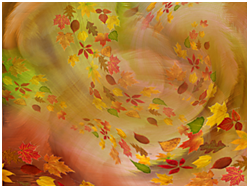 А самое красивое осенью это листопад. Ребята , а что такое листопад?Дети: ответы детей.Ведущая: Правильно , ребята. Листопад это когда много разноцветных листьев падают с деревьев. Какого цвета бываю осенью листочки?Дети: ответы детей.Ведущая: Да, и желтые, и красные, а бывает, что и зеленые листочки падают. Это очень красиво – разноцветные листочки кружатся в воздухе.С какого дерева это лист с дуба-дубовый, а этот с клена-кленовый. Ветер по лесу леталВетер листики считалВот дубовыйВот кленовыйВот последненький листочекВетер бросил на лужочекИгра "Собери листочки"(Мальчики  собирают- по одному дубовые, а девочки- по 2 кленовых)Дети отдают Осени называя -У меня один дубовый листили у меня два кленовых листаСлайд5 (дождь) 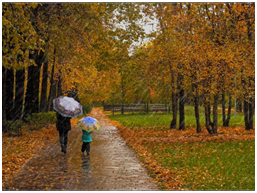 Ведущая: Что такое Что случилось, все вокруг переменилось?Тучка осенняя  к нам прилетелакап-кап-кап закапалаи дождем заплакалаЛОГОРИТМИЧЕСКОЕ УПРАЖНЕНИЕ "КАП-КАП"Осень меняет листья разноцветные на белые, плачетВедущая:Что с тобой Осень, не пойму? Ты такая почему? Унылая  и некому не милая? Осень рассказывает, что дождь смыл разноцветные краски с листьевВедущая: Что же зря страдать, надо срочно меры приниматьЗнаю я ответ, есть на свете чудо, что вернет нам цветЭто чудо- дружбою зоветсяВы дружны ребята? (да)Вы добра, ребята? (да)Значит цвет найдется. Занимайте места за столамиДавайте вспомним какого цвела ЗОЛОТАЯ ОСЕНЬ?- красный, желтый, зеленый, оранжевый, коричневыйДети садятся за столы, готовим к работе материал (намочить кисть, открыть краски)Рассмотреть 3 предложенные цвета.(основные) Вопрос- А где взять другие нужные цвета?Волшебная кисть поможет , наколдует. Смешение красок на листикахСамостоятельная работа детейРазложить готовые работы на полу- ковер осенний  (листопад)Осень: Ох, ребята как я радакружит пестрый листопадЛистья около деревьевРазноцветным ковриком лежатА я для вас  приготовила сюрприз "подносы с листьями"Сдуваем и находим часть картинки-пазла, из которых составляем осеннюю примету-картину.Ведущая: Давайте мы поблагодарим Осень за то, что  заглянула в каждый дом, за то , что бродит за окном, за то, что заглянула в детский сад, чтобы порадовать и взрослых и ребят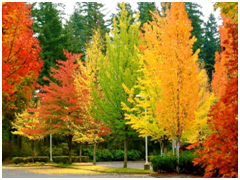 